СОГЛАСИЕ ИА ОБРАБОТКУ ПЕРСОНАЛЬНЫХ ДАННЫХСубъект персональных данных (ФИО полностью):_____________________________________________________________________________зарегистрирован по адресу: _________________________________________________________________________________________________________________________________________________________________________________________________________паспорт: _______________________________________________________________(серия, номер, дата выдачи, наименование выдавшего органа)________________________________________________________________________________________________________________________________________________________________________________________________В соответствии с Федеральным законом от 27.07.2006 № 152-ФЗ «О персональных данных»Настоящим даю согласие оператору персональных данных на обработку следующих персональных данных:-	фамилия, имя, отчество,дата рождения,пол,гражданство,данные паспорта или иного документа, удостоверяющего личность,адрес регистрации и адрес фактического проживания,контактные номера телефонов,адрес электронной почты, цифровая фотография,данные документов, подтверждающих смену фамилии, имени, отчества (данные свидетельства о заключении брака, о перемене имени),данные документов миграционного учета (для иностранных граждан), данные документов об образовании, данные об успеваемости,-	иные данные, предоставляемые в Университет имени О.Е. Кутафина (МГЮА) в связи с восстановлением.Я уведомлен/на, что оператором персональных данных является: ФГБОУ ВО «Московский государственный юридический университет имени О.Е. Кутафина (МГЮА)» (125993, г. Москва, ул. Садовая - Кудринская, д. 9).Я проинформирован/на и выражаю согласие с целями обработки персональных данных оператором, а именно: осуществление деятельности Университета имени О.Е. Кутафина (МГЮА) в связи с восстановлением в Университете имени О.Е. Кутафина (МГЮА).Я уведомлен/на и даю согласие на перечень действий оператора с моими персональными данными: сбор; систематизация; накопление; хранение; уточнение (обновление, изменение), использование; распространение, в том числе передача, за исключением обнародования персональных данных в средствах массовой информации, размещения в информационно-телекоммуникационных сетях общего пользования (интернет) или предоставление доступа к персональным данным третьим лицам, кроме государственных органов, органов местного самоуправления, родителей (иных законных представителей); обезличивание; блокирование; уничтожение персональных данных.Я проинформирован/на об используемых оператором способах обработки персональных данных:-	получение персональных данных в результате осуществления оператором персональных данных основной деятельности;-	ввод, систематизация, храпение персональных данных, получаемых от субъекта персональных данных, в информационных системах персональных данных Университета;-	информационный обмен персональными данными в бумажном и электронном виде с государственными органами в соответствии с действующим законодательством или заключенными соглашениями;-	передача сведений и данных в федеральную информационную систему обеспечения проведения государственной итоговой аттестации обучающихся, освоивших основные образовательные программы основного общего и среднего общего образования, и приема граждан в образовательные организации для получения среднего профессионального и высшего образования, созданную в соответствии с Федеральным законом «Об образовании в Российской Федерации» и постановлением Правительства РФ от 31.08.2013 № 755, и/или получения таких сведений и данных из указанной системы, либо обмена с ней сведениями и данными;-	хранение в электронном и бумажном виде;-	блокирование и удаление персональных данных.Я проинформирован/на, что для отзыва моего согласия на обработку персональных данных мне необходимо направить оператору персональных данных личное заявление.Я уведомлен/на и даю свое согласие на то, что Университет будет обрабатывать мои персональные данные и принимать решения, порождающие юридические последствия как неавтоматизированным, так и автоматизированным способом.Мне разъяснен порядок принятия решений на основании исключительно автоматизированной обработки моих персональных данных и возможные юридические последствия такого решения, я проинформирован/на о возможности заявить возражение против такого решения, а также мне разъяснен порядок защиты своих нрав и законных интересов.Я подтверждаю, что, давая такое Согласие, я действую своей волей и в своих интересах. Данное Согласие вступает в силу с момента его подписания и действует до окончания хранения личного дела субъекта персональных данных в Университете имени О.Е. Кутафина (МГЮА) в соответствии с требованиями законодательства РФ.Согласие может быть отозвано мною в любое время на основании моего письменного заявления.С моими правами и обязанностями в области защиты персональных данных ознакомлен/на.подписьфамилия и инициалыдата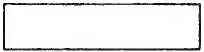 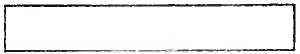 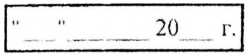 